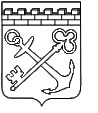 проектГУБЕРНАТОР ЛЕНИНГРАДСКОЙ ОБЛАСТИПОСТАНОВЛЕНИЕ __ ___________ 2021 г. 								№ ___-пгОб утверждении схемы размещения, использования и охраны охотничьих угодий на территории Ленинградской областиВ соответствии с частью 8 статьи 39 Федерального закона от 24 июля 2009 года №209-ФЗ «Об охоте и сохранении охотничьих ресурсов и о внесении изменений в отдельные законодательные акты Российской Федерации» постановляю:1. Утвердить схему размещения, использования и охраны охотничьих угодий на территории Ленинградской области в соответствии с приложением к настоящему постановлению.2. Контроль за исполнением постановления возложить на Заместителя Председателя Правительства Ленинградской области – председателя комитета по агропромышленному и рыбохозяйственному комплексу.ГубернаторЛенинградской областиА. Дрозденко